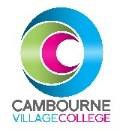 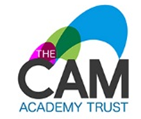 Cambourne Village College				Sheepfold Lane, Cambourne, Cambridge CB23 6FR(01954) 284000enquiries@cambournevc.org www.cambournevc.orgTeacher of English / English intervention (Maternity Cover)To start:  28th October 2019Salary: MPS or UPSContract: Full time, fixed term maternity cover to July 2020NQTs: Welcome to applyInformation for Applicants  The Vacancy: Teacher of English / English intervention We are seeking to appoint an ambitious, innovative Teacher of English from 28th October 2019.  We are looking to appoint an English teacher with expert subject knowledge, who is committed to high standards of teaching and learning and skilled in securing excellent student outcomes. For candidates with relevant experience, there could also be the possibility for work across the English and Inclusion departments with those pupils who are not making expected progress, or who are not accessing English in the mainstream, for a variety of reasons including disadvantage. Successful experience of teaching Key Stage 4 is essential, ideally with AQA. Full details are provided on the, General Information Job Description and Person Specification.  For further information and to arrange a visit, please contact Kerry Urtone, Head of English, kurtone@cambournevc.org   Pre-application visits to the College are welcomed.  The current curriculum for all year groups can be viewed on the College website:  http://www.cambournevc.org/Whole-School-Information   How to apply: Please complete the Teacher Application Form located on the Cambourne Village College website (www.cambournevc.org) and attach a letter of application (consisting of no more than 2 sides of A4 when printed). In your letter of application, please explain: The reason for your interest Your relevant track record that confirms you could fulfil the expectations of the role Your reflections on how you could contribute to the further development of Cambourne Village College as a truly excellent school Applications should be submitted to: Mrs Josephine Jenkins, HR Officer via email: jjenkins@cambournevc.org Tel 01954 284034 or submitted on the TES Portal. Closing Date for Applications: Noon on Wednesday 25 September 2019.The Governing Body is committed to safeguarding and promoting the welfare of children and young people and expects all staff and volunteers to share this commitment.  An Enhanced DBS check will be carried out for the successful candidate.   